APPLICATION FORM“Leonardo 4 Children 2021” competition onFables on Climate Action (for 6-12 years old children)Please fill in this application form and send it to: leonardo@carano4children.orgNAME OF CHILD: MAYRHOFER, SARA*Mandatory fieldsBy submitting the application, the applicant agrees with the “Terms and conditions﻿” of this competition and the Privacy policy ﻿* yes             The applicant declares that it has received the authorization of the legal representatives of the participating children to take part in the competition. In case the child will win an award, specific proof of authorization of the legal representatives of children and related contact details (name, surname, email) will be requested.  * yesThe applicant authorises, on the basis of an explicit authorization of the legal representatives, the “Carano 4 Children” foundation to use and publish the name and surname of the participating children. yes noPlease attach to the e-mail the PDF version of the Fable (text and illustration) 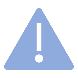 Name adult*School *City*Role (teacher, parent, other)*Country*E-mail*Addressed climate change issue Energy production Energy consumption Transport Water Agriculture and Food Natural environment and biodiversity Waste and recycling Other: (please specify)                      Title of the Fable on Climate Action 